АКТ № 000 от 19 марта 2024 г.
приемки-сдачи оказанных услуг        Мы, нижеподписавшиеся, Карпенков И.В. представитель ИСПОЛНИТЕЛЯ, с одной стороны и                 представитель ЗАКАЗЧИКА с другой стороны, составили настоящий акт в том, что ИСПОЛНИТЕЛЬ оказал и сдал, а ЗАКАЗЧИК принял следующие услуги:
Сумма прописью: девятьсот девяносто девять рублей 00 копеек. НДС не облагается.Услуги оказаны в полном объеме, в установленные сроки и с надлежащим качеством. Стороны претензий друг к другу не имеют.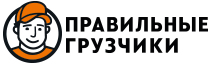 Телефон: +7 (4212) 68-99-96Email: khv@pragruzchik.ruСайт: khv.pragruzchik.ruНаименованиеЕд. изм.Кол-воЦенаСумма12345Тестовый заказ 2024-03-19Тест1999,00999,00        Итого:        Итого:        Итого:        Итого:999,00Исполнитель: ИП Карпенкова Т.В.
Адрес: 680007, г.Хабаровск, ул. Волочаевская, д.8, оф.19
Расчетный счет: 40802810520000001562
Кор. счет: 30101810800000000770
Банк: ФИЛИАЛ "ХАБАРОВСКИЙ" АО "АЛЬФА-БАНК"
ИНН: 272304671484
КПП: 
БИК: 040813770Заказчик: Название заказчика
Адрес: 
Расчетный счет: 
Кор. счет: Банк: ИНН: 
КПП: БИК: 